CURS 2014-15COMUNICACIÓ ANTICIPADA DE SORTIDA O DE FALTA      D’ASSISTÈNCIA PER UN MOTIU DEGUDAMENT JUSTIFICATEn/Na _______________________________________________________amb DNI núm. _________________________ com a pare/mare/ represen-tant legal de l’alumne/a menor d’edat _____________________________________________________que cursa l’idioma ______________________, curs ___________.Demana que s’autoritzi a l’esmentat alumne/a: Sortir del centre No assistir a classe el dia _____ de les _____ a les _____ hores pel següent motiu:_____________________________________________________________________________________________________________________________________________________________________________________________________________________________________________S’adjunta el justificant.Durant aquest temps i mentre romangui fora del recinte del centre docent, el pare/mare/representant legal de l’alumne menor d’edat assumeix la responsabilitat i la guàrdia i custòdia de l’esmentat alumne/a.Berga, _____ de/d’_____________ de __________.Signatura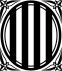 Generalitat de CatalunyaDepartament d’EnsenyamentEscola Oficial d’Idiomes del BerguedàCamí de Pedret, 208600 BergaTel: 93 821 41 16eoibergueda@xtec.catSORTIDA Autoritzada DenegadaMotiu:FALTA D’ASSISTÈNCIA Autoritzada DenegadaMotiu